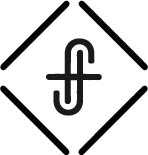 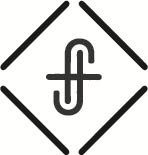 As Paul admonishes and encourages his listeners, he directs their  attention towards these two major things:Their understanding of who Christ is.Their understanding of their identity in Christ. 
If then you have been raised with Christ, seek the things that are above, where Christ is, seated at the right hand of God. 2 Set your minds on things that are above, not on things that are on earth.						Colossians 3:1-2Orientate your mind. If indeed you have been raised with Jesus, orientate your mind to see things from Christ’s perspective where you belong. Seeing things from the appropriate perspective is a “game changer” for your life. 
For you have died, and your life is hidden with Christ in God. 						Colossians 3:3
As for you, you were dead in your transgressions and sins, in which you used to live when you followed the ways of this world and of the ruler of the kingdom of the air, the spirit who is now at work in those who are disobedient.				Ephesians 2:1-2You died to your old life and the ways in which you once lived. And now your life is hidden with Christ in God. You have union with Christ and disunion with the world. To have union with Christ means that… 
You are in Christ, and He is in you. Your life is eternally safe and secure.And God raised us up with Christ and seated us with him in the heavenly realms in Christ Jesus…		Ephesians 2:6Your life is of high value. Now if we are children, then we are heirs—heirs of God and co-heirs with Christ…					Romans 8:17Your life has power. We were buried therefore with him by baptism into death, in order that, just as Christ was raised from the dead by the glory of the Father, we too might walk in newness of life.For if we have been united with him in a death like his, we shall certainly be united with him in a resurrection like his. We know that our old self was crucified with him in order that the body of sin might be brought to nothing, so that we would no longer be enslaved to sin. For one who has died has been set free from sin.									Romans 6:4-7Your life’s most glorious experience awaits you. When Christ who is your life appears, then you also will appear with him in glory.					Colossians 3:4Beloved, we are God’s children now, and what we will be has not yet appeared; but we know that when he appears we shall be like him, because we shall see him as he is.		1 John 3:2							This union that we have in Christ is where we are to set out minds. And in doing so, we have disunion with the things of this world. Paul puts it this way:Put to death therefore what is earthly in you: sexual immorality, impurity, passion, evil desire, and covetousness, which is idolatry. 6 On account of these the wrath of God is coming.  In these you too once walked, when you were living in them. But now you must put them all away: anger, wrath, malice, slander, and obscene talk from your mouth. Do not lie to one another, seeing that you have put off the old self with its practices and have put on the new self, which is being renewed in knowledge after the image of its creator. and have put on the new self, which is being renewed in knowledge after the image of its creator.					Colossians 3:5-10You died to that old life that could not satisfy. And because of your union with Christ, you are a new creation. You are a new man who finds his satisfaction in the position that you have in Christ Jesus. Why would we ever take our new life of such high position, value, and power … and then drag it back into the mud of sin? Do you not know that your bodies are members of Christ? Shall I then take the members of Christ and make them members of a prostitute? Never! Or do you not know that he who is joined to a prostitute becomes one body with her? For, as it is written, “The two will become one flesh.” But he who is joined to the Lord becomes one spirit with him.						1 Corinthians 6:15-17It does not always feel easy to put to death those things that are earthly in you. So to do so …Know who Jesus truly is.Know who are you in your union with Him. Know that it is not about trying harder, but rather training better. Know that Jesus has given you all the spiritual “athleticism” you need.Here there is not Greek and Jew, circumcised and uncircumcised, barbarian, Scythian, slave, free; but Christ is all, and in all.						Colossians 3:11Jesus offers this union with Him to anyone who will receive Him. 